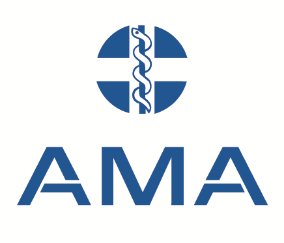 AMA INDIGENOUS MEDICAL SCHOLARSHIP 2020APPLICATON FORMDetails marked with an asterisk must be entered*Last Name				*First Name			Middle Name*Home Address*Mobile No.						Home Phone No.*Email address								*Date of Birth*University at which Studies are being undertaken*Title of Course					        *Year Commenced		*Current Year of Study*Name of Current Scholarships or BursariesYOU MUST DECLARE IN FULL ANY CURRENT SCHOLARSHIPS OR BURSAIRES OU HAVE.  PLEASE READ CAREFULLY DECLARATION BELOWDECLARATIONI declare that the information I have provided is true and correct to the best of my knowledge *Name of Applicant								*DateI understand that providing false or misleading information, or omitting relevant information, may lead to my application not being considered, or if I am awarded an AMA Indigenous Medical Scholarship it may be suspended, withheld, or terminated, at any time.Please attach to this form:	A statement of your aspirations, describing your purpose(s) for studying medicine and the uses to which you hope to put your medical training (maximum 500 words);	A short curriculum vitae including any employment experience, and the names and contact details of two referees (maximum two pages);	An official letter from an Aboriginal and/or Torres Strait Islander community organisation (to which you are well known) supporting your application as an Aboriginal and/or Torres Strait Islander person.  (If you have difficulty in obtaining such documentation please contact the AMA on (02) 6270 5400 or via email at indigenousscholarship@ama.com.au);	An official record or letter of endorsement of your tertiary education results for your first year of medicine, and any subsequent year of medicine completed; and	Formal proof of full-time enrolment in a medical course for the 2019 academic year. This must be either a transcript or an official letter from the university.  Computer screen shots will NOT be accepted.Please send this form and attachments by 31 January 2020 to:AMA Indigenous Medical ScholarshipAtt: Sandra Riley	Australian Medical Association	PO Box 6090	KINGSTON  ACT  2604 Or via email at: indigenousscholarship@ama.com.au